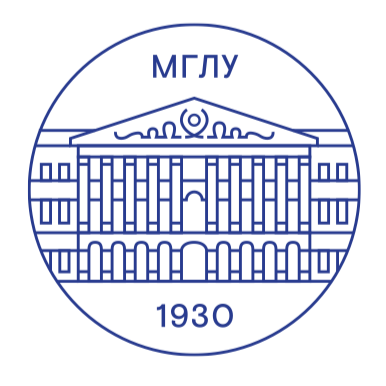 Министерство науки и высшего образования Российской ФедерацииФедеральное государственное бюджетное образовательное учреждениевысшего образования«Московский государственный лингвистический университет»Студенческое научное обществоФакультет немецкого языкаПРОГРАММА СТУДЕНЧЕСКОЙ НАУЧНОЙ КОНФЕРЕНЦИИДЕНЬ ГЕРМАНИСТА11 октября 2019 годаМоскваФГБОУ ВО МГЛУ2019MOSKAUER STAATLICHE LINGUISTISCHE UNIVERSITÄTGERMANISTENTAG11. Oktober 2019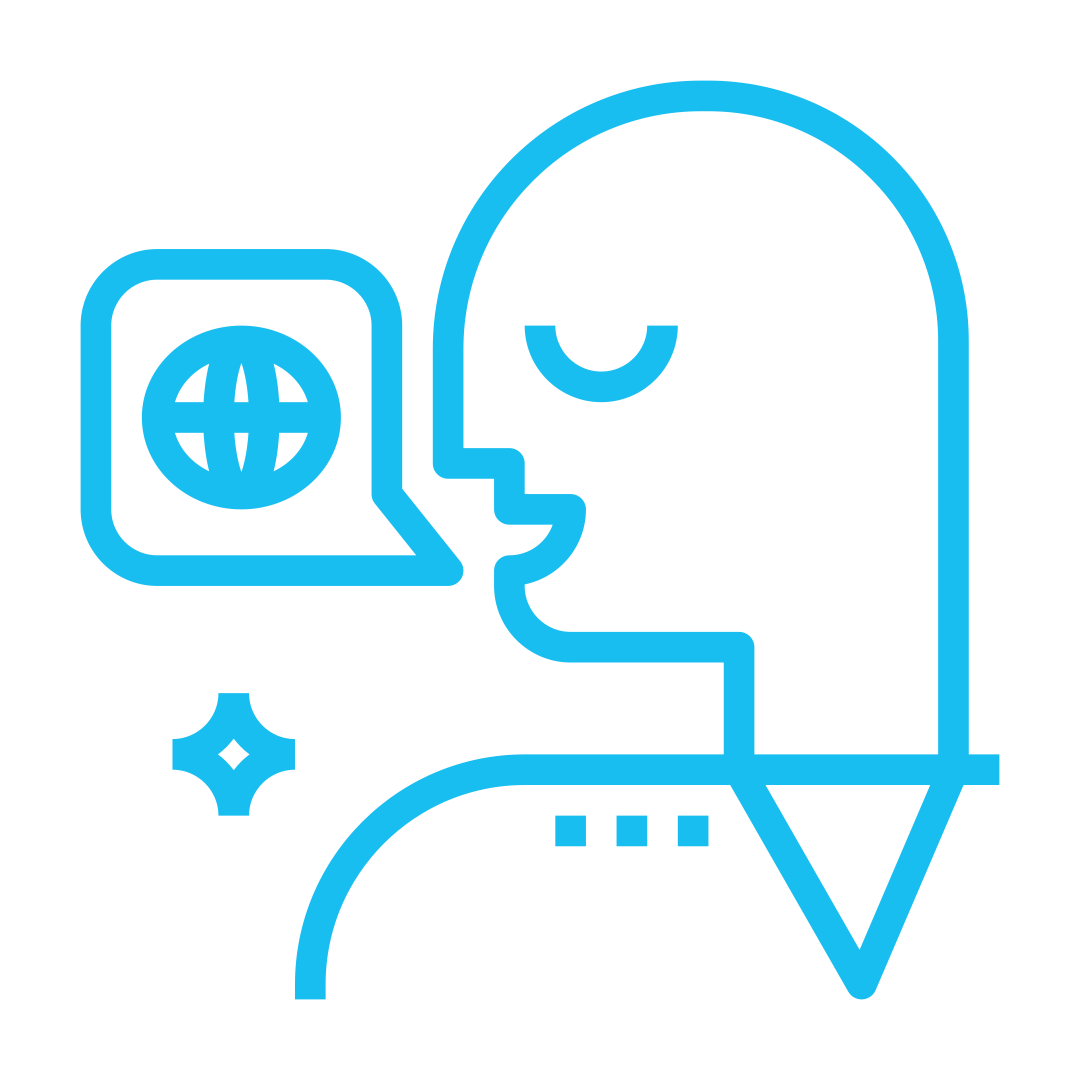 PROGRAMM DER TAGUNG14:15 – 14:30 Anmeldung14:30 – 16:30 Arbeit in Sektionen16.30 – 16:45 Abschluss der TagungSektion 1	Sprache, Kultur und interkulturelle KommunikationRaum 205(1)Moderation: Evgenija Sirotina, Marina SokolovaNachwuchswissenschaftler:Olga Petuchova: Bedeutung der nationalen Kultur bei der interkulturellen KommunikationKristina Solonina: Autorität in der politischen Kommunikation Kristina Belova: Begriff "Schönheit" in der deutschen Sprache Olga Podnebesnova: Die Besonderheiten des Textes von der musikalischen Strömung "Neue Deutsche Härte"Ekaterina Schischova: Ähnlichkeiten und Unterschiede im Aufbau der Wörterbuchartikel von deutschen Bedeutungswörterbüchern des 18. – 21. Jahrhunderts (am Beispiel des Wortes Ast)Junge Forscher:Alena Kuptsova: Was Sie vielleicht nicht über das Alte Ägypten wissenOlesija Sizova, Angelina Borodkina: Deutsches Theater und sein Platz in der WeltkulturTeilnehmer des gesamtrussischen Veranstaltungsmarathons des Deutschlehrerverbandes „Reisen und forschen: Von Alexander von Humboldt bis heute“:Maria Melikijan, Kristina Gubanova: Leben und Wirken von Alexander von HumboldtMaria Kajatkina, Viktoria Sidorova, Darina Lisura: Alexander von Humboldt und RusslandJana Lanskaja, Valentina Epremijan, Elisaveta Rodionova:  Die Entdeckungen der Wissenschaftler in den Zeiten von Alexander von Humboldt (1769-1859)AbschlussdiskussionSektion 2       Sprache, Medien und literarische Texte      Raum 205(4)Moderation: Julija Klepinina, Maria PuchlijakovaNachwuchswissenschaftler:Sofia Gerus: Das gestische Porträt als Bestandteil der Figurcharakterisierung Darija Kusakina: Die Verfahren der Komikbildung in der deutschen Comedy-Fernsehserie „Loriot“Darija Ribina: Die Semantik der Personifikation in einem populärwissenschaftlichen Text (in der Online-Zeitschrift “Spektrum der Wissenschaft”)Maria Zavjalova: Nation Branding als Instrument der „soft Power“ (Linguopragmatische Aspekte) Maria Korneva: Sprachmerkmale der Fernsehwerbung in der DDROlga Kolodij: Die sprachlichen Besonderheiten des deutschsprachigen Genres "TV-Shop" als Teil des WerbediskursesMaria Kravzova: Die Verwendung Wortspiels in der ProduktwerbungTatjana Dolgova: Textsortenspezifik der Petition in Deutschland und ÖsterreichTeilnehmer des gesamtrussischen Veranstaltungsmarathons des Deutschlehrerverbandes „Reisen und forschen: Von Alexander von Humboldt bis heute“:Maria Doeva, Anna Stepanova, Elena Musatova: Reisen von Alexander von HumboldtVera Zelinskaja: Alexander von Humboldt in RusslandTatjana Pozdeeva, Maria Smirnova, Maria Mokrousova: Die Entdeckungen der deutschen Wissenschaftler in den Lebensjahren von Alexander von HumboldtAbschlussdiskussion